AMENDMENT FORM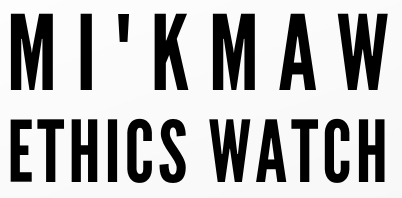 MI’KMAW RESEARCH PRINCIPLES AND PROTOCOLS:CONDUCTING RESEARCH WITH AND/OR AMONG MI’KMAW PEOPLEThis form should be completed to request a change to a study that was previously approved by Mi’kmaw Ethics Watch.STUDY INFORMATIONAMEDNMENT(S) REQUESTEDPLEASE ENSURE ALL NEW DOCUMENTATION IS INCLUDED WITH THIS ADMENDMENT FORM (QUESTIONNAIRES, CONSENT FORMS, ETC). THE COMPLETED FORMS SHOULD BE SENT ELECTRONICALLY TO: MEW@CBU.CAStudy information Study information Study information Study information Title of StudyApplicant nameInstitutional/ organizationalaffiliation(s)Email PhoneCo-Applications or CollaboratorsContact information for co-applicants and/or collaboratorsCommunity/communities name and contact personDate Approved by MEWIndicate below the changes that will be made to your study. Append all associated documentation. Indicate below the changes that will be made to your study. Append all associated documentation. Indicate below the changes that will be made to your study. Append all associated documentation. In the box below, briefly explain the proposed changes and the reasons for them.In the box below, briefly explain the proposed changes and the reasons for them.In the box below, briefly explain the proposed changes and the reasons for them.Change of researcher(s), collaborator(s), or communit(ies)YesN/AChange to recruitmentYes N/AChange to informed consent procedures, forms, or scriptsYes N/AChange to design or methodsYes N/AChange of fundingYes N/AExtension past anticipated end dateYes N/AChange or copyright, royalties or community engagement Yes N/AOtherYes N/A